Creating  finite element mesh of non-periodic masonry from the measurement of its geometrical characteristics: a novel automated procedureSimone Tiberti1, Gabriele Milani11Department of Architecture, Built Environment and Construction Engineering, Technical University of Milan, Piazza Leonardo da Vinci 32, 20133 Milan, ItalySection: RESEARCH PAPER Keywords: Geometric measurement; non-periodic masonry; pixel strategy; voxel strategy; Citation: Simone Tiberti, Gabriele Milani, Creating the finite element mesh of non-periodic masonry from the measurement of its geometrical characteristics: a novel automated procedure, Acta IMEKO, vol. 3, no. 1, article 1, January 2014, identifier: IMEKO-ACTA-03 (2014)-01-01Editor: Paolo Carbone, University of Perugia, ItalyReceived month day, year; In final form month day, year; Published month day, yearCopyright: © 2014 IMEKO. This is an open-access article distributed under the terms of the Creative Commons Attribution 3.0 License, which permits unrestricted use, distribution, and reproduction in any medium, provided the original author and source are creditedCorresponding author: Simone Tiberti, e-mail: simone.tiberti@polimi.itIntroductionIn the past  years the technique known as  has  as one of the most reliable and effective tools for modelling  mechanical  [1]-[9].  is a meso-scale technique  (REV is the smallest  all the physical and geometrical characteristics required for a comprehensive representation of the material. Two main modelling strategies are usually employed in applications concerning masonry: macro-modelling and micro-modelling. The former considers masonry as a homogeneous material equivalent to  the  units and mortar [10]-[14], whereas the latter models the two constituents [15]-[17] at times also the physical interfaces that separate them [18][19].  as a satisfying  technique:  the two other strategies, it  experimental tests  the separate modelling of units and mortar on a large scale ( at  cell level,  the REV). However, the correct geometrical representation of the masonry bond is  for , which  when considering non-periodic masonry bonds  are  found in heritage buildings. In fact, both the creation of the actual masonry geometry for meshing purposes and the generation of a finite element mesh for a suitable representation of that geometry are two issues  have been addressed in the past.On a larger scale, historical masonry buildings present a complex geometry that must be correctly represented advanced automatic survey techniques can be employed in this regard (TLS) [20] and  [21]-[23]. These techniques  (FE) models from 3D  clouds [24]-[26]architectural heritage for  structural health [27].these techniques , they are usually employed to  the overall geometry masonry  of  investigated heritage building. literature highlights  a simpler, faster procedure for generating  FE mesh  only a digital camera with suitable resolution. The input  simply  sketch of a real masonry element,  is  using the Image Processing Toolbox functions made available in the software MATLAB [28].  procedure  then implemented in a custom-built script in MATLAB, which  be made widely available to researchers.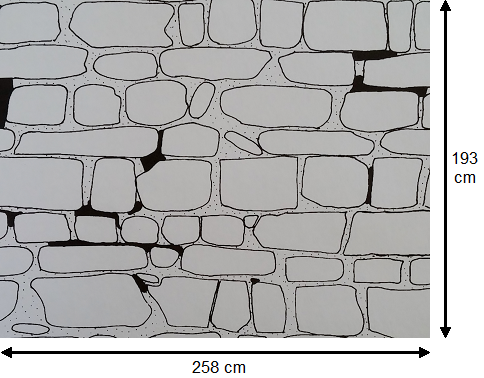 (1)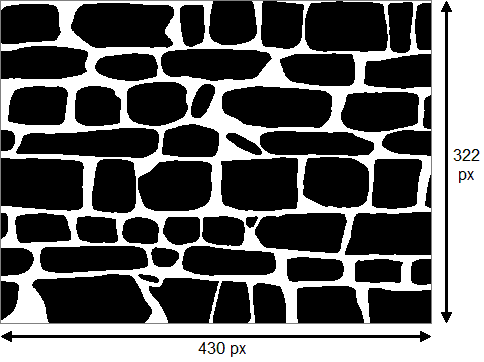 (2)Figure 1. (1) Original redrawing of masonry panel, with dimensions in cm (the black parts simply denote a different mortar used in the wall (2)  sketch, with dimensions in pixel. This paper presents two techniques for creating  FE mesh directly from the  picture of a masonry element (panel, wall pillar): one is based on the so-called pixel  and enables the creation of a 2D FE mesh the other 3D  a voxel  This second strategy is also extended  3D FE mesh of a multi-leaf wall. The meshes obtained with these procedures are then used in numerical applications  and out-of-plane failure surfaces, which act as macroscopic strength criteria for masonry REVs. The paper is structured as follows: Section 2 presents the automated strategies for creating the FE meshes of non-periodic masonry from the  image file of the considered masonry element, for both the 2D and 3D . Section 3 presents the use of the 2D FE mesh  in-plane  failure surfaces for non-periodic masonry. Analogously, Section 4 presents the use of the 3D FE mesh  out-of-plane  failure surfaces for non-periodic masonry, for both single- and multi-leaf walls.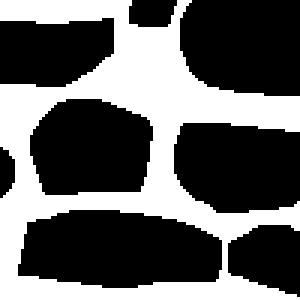 (1)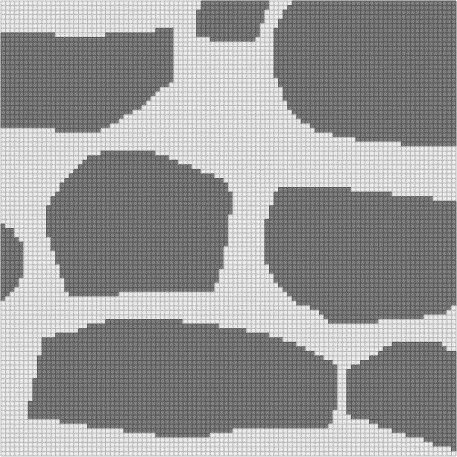 (2)Figure 2. (1)  sketch of sample masonry panel (2) resulting 2D finite element mesh. AUTOMATED STRATEGIES FOR CREATING MESH OF NON-PERIODIC MASONRYPixel strategy for 2D meshA fast effective procedure for the generation of mesh directly from the  image file of a real masonry element is presented in this section. A specific procedure called pixel  devised, named after the chosen procedure in  finite element is automatically created from one pixel of the considered  image file.  needs to  greyscale or,  black-and-white sketch of the considered masonry bond. A dedicated MATLAB script enables the actual generation of the finite element mesh. Taking as input only the real dimensions of the masonry element under consideration, the script first extracts the RGB triplet for each pixel, which is  into an M×N×3 array (M and N are the number of pixels along the vertical and horizontal directions of the image). Second, an M×N matrix containing only the  values of the RGB triplet is extracted from the  array value is actually used as a threshold for determining the physical nature of the pixel (i.e. if it pertains to mortar or to a unit). Each pixel is subsequently considered  the centroid of a planar, rectangular-shaped finite element, and the script provides it with a pair of XY coordinates that are calculated from the input global dimensions; the  of the reference system is located at the centroid of the considered masonry element. , the XY coordinates of each finite element’s four adjoining nodes are determined. Overall, three matrices are  created: one is the so-called node  the XY coordinates and ID number of each node (ordered from top to bottom and from left to right); the second is the so-called element  the ID number of each finite element, the ID numbers of its four nodes (listed in  starting from the topleft corner), the XY coordinates of its centroid and  its material  on the  value of its RGB triplet. Finally, the third matrix is the so-called macro element  ID number assigned to each unit macro  in the masonry element and the XY coordinates of its centroid.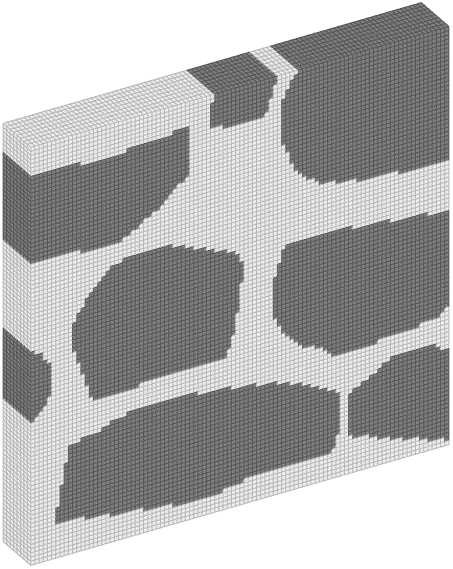 (1)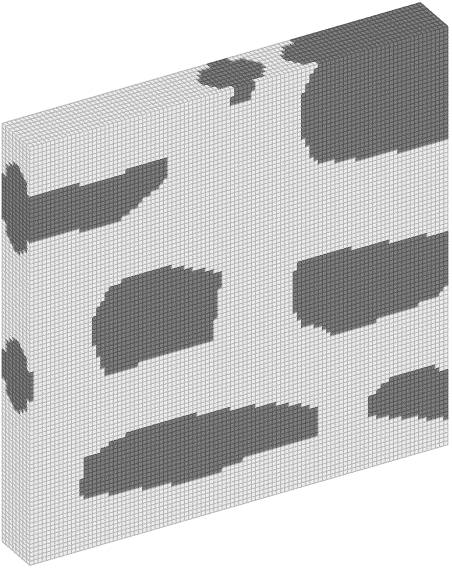 (2)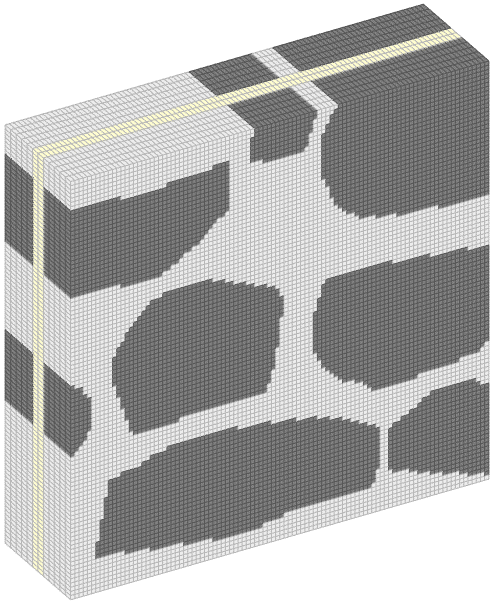 (3)Figure 3. (1) Resulting 3D finite element mesh with extruded transversal layout (2) resulting 3D finite element mesh with ellipsoidal stones (3) resulting 3D finite element mesh for a multi-leaf wall.  resolution of the chosen digital camera  capturing the source image resolution must be adequate to accurately  the mortar joints so that cracks within the mortar joints. Figure 1.1 shows the original redrawing of a masonry panel investigated in [29], whose dimensions are quite large (258 cm in length and 193 cm in height). Figure 1.2 shows the  sketch of the same panel, whose dimensions in pixel are 430 and 322 in length and height, respectively. The ratio between  and pixels is 6:1 in this case. Hence, the resolution of this image is  equal to 0.14 megapixels, which is enough to represent with at least two pixels most recent digital cameras are provided with a resolution of 20 megapixels,  be more than sufficient  all the possible geometrical features of  chosen masonry panel.Figure 2 shows an example of the resulting finite element mesh for a sample masonry panel after the application of the pixel strategy compared to the original black-and-white  source image of the panel itself. Voxel strategy for 3D  meshAs in the previous case, the 3D finite element mesh  created in MATLAB from the  image file of a masonry element. Here, the mesh generation  based on the so-called voxel  which each 3D pixel (the  is transformed into a finite element.  are provided with a material flag they belong to a masonry unit or a mortar joint,  the  value of their related RGB triplet. Because of this, units and mortar must be denoted by clearly distinguishable  in the source image, which again must be a simple black-and-white or greyscale sketch of the considered masonry element.  overall dimensions are set as input by the user and exploited to determine the XYZ coordinates of  centroid according to a reference system originated at the  of the test-window. This reference system is a permutation of the one created in the 2D case: here, axis represents the horizontal axis of the test-window, axis represents the vertical axis and axis represents the transversal direction. Solid brick elements are then generated from the centroid’s coordinates, and the number of elements over the transversal dimension  be set by the user. Three matrices are eventually created, one listing the node IDs and their coordinates (the node  the second listing the finite element IDs, those of their 8 adjoining nodes, the material flag and the coordinates of their centroid (the element  and the third listing the macro element IDs and the coordinates of their centroid (the macro element  It is worth noting that the transversal layout of the considered masonry element can be derived from the translation of its in-plane configuration or by using an ellipsoidal shape for the bricks/stones. In this latter case, the in-plane configuration of the considered masonry element denotes the mid-plane of the 3D FE mesh; the ellipsoidal shape is achieved by reducing the mid-plane surface of the bricks/stones so that their 3D shape resembles either a full ellipsoid or a truncated one. Figure 3 shows an example of the 3D meshes resulting from the procedure  the sample test-window  Figure 2.1, obtained by using transversal extrusion (Figure 3.1) and the ellipsoidal shape of bricks/stones (Figure 3.2). Voxel strategy for 3D  mesh of multi-leaf wallsA further MATLAB function enables the creation of a 3D  mesh for a multi-leaf wall. The procedure is basically the same as the one for the generation of  3D  mesh,  different: the user must choose the number of wythes for the considered multi-leaf wall and is allowed to select a separate source image for each wythe.  choice of the transversal configuration is still enabled for each wythe. Once this setup is chosen, the procedure runs in the same way as for the single-leaf 3D  mesh. An example of the final result is shown in Figure 3.3 for a three-leaf wall in which both the outer wythes are generated from the same source image Figure 2.1 for sake of simplicity.  multi-leaf masonry walls commonly display different bonds in the two outer wythes, the procedure  to choose between two different  sketches for the creation of the final FE mesh, as shown in Figure 4 for another sample case. It must be noted that the physical layout of the inner layer must also be correctly represented because it may consist of mortar and/or stone chips. Some transversal stones spanning the whole thickness of the wall may also included; their presence must be carefully assessed. , the layout of the inner layer cannot be achieved by simply capturing the image with a digital camera requires the use of more advanced techniques such as radiography or ultrasonic inspection.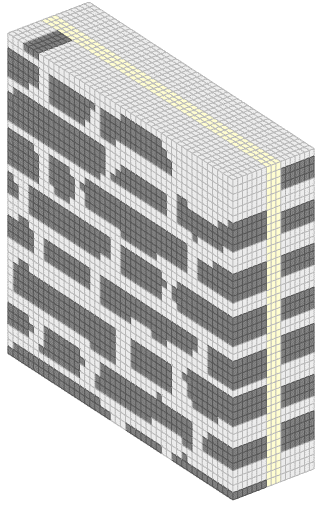 (1)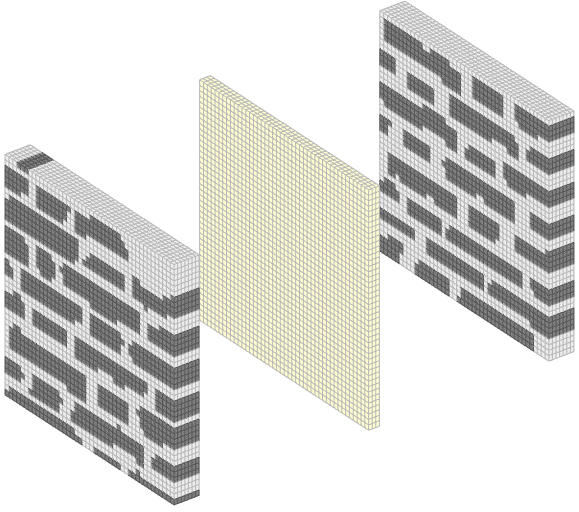 (2)Figure 4. (1) 3D finite element mesh for a sample three-leaf masonry wall  the two outer wythes have different bonds (2) exploded view of the 3D finite element mesh highlighting the different bonds.  IN-PLANE FAILURE SURFACES2D  meshThe 3D FE mesh created through the procedure named pixel  used as input in a separate MATLAB script that  devoted to the determination of  in-plane failure surfaces, which represent in-plane macroscopic strength criteria for masonry elements. They result from the solution of an upper bound limit analysis problem that includes a  approach, formulated as a  problem (a sub-class of linear programming problems) in standard form. The finite elements of the mesh are supposed to be rigid therefore dissipation  across the interfaces of adjoining elements. A Mohr-Coulomb failure criterion with a cut-off in tension is used to address the velocity jumps across the interfaces between mortar elements  a unit and a mortar element. The equality constraints for the  problem come from the velocity jumps due to dissipation, the periodicity conditions on the sides of the considered masonry element (as required by the  approach and from the  of the dissipated external power (which is needed for finding a single solution in terms of deformed configuration at collapse). Four different masonry REVs are considered in this numerical application, and they are pictured in Figure 5.1. The parameters of the Mohr-Coulomb criterion used in this application are listed in Table 1.Table 1. Parameters of Mohr-Coulomb criterion for the 2D numerical application.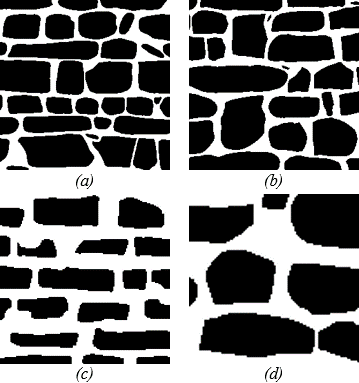 (1)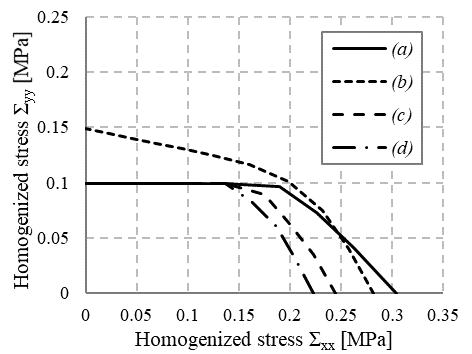 (2)Figure 5 (1) Four masonry REVs used in the 2D numerical application (2) comparison  the  in-plane failure surfaces for the four cases. Figure 5.2 shows the  in-plane failure surfaces in the tensiontension range for the four considered masonry REVs. It can be seen that most of them display a shape that suggests an orthotropic response under tensile loads, which is to be expected since the bed joints are clearly visible, despite a non-periodic arrangement of the units. Only case (b) displays a quasi-isotropic response, due to the presence of units that span two layers of masonry.3D  mesh3D FE mesh created  the voxel strategy used  in-plane failure surfaces as the results of another MATLAB script containing a  problem. This  modified to accept a 3D mesh instead of a 2D one. In this case, a Mohr-Coulomb failure criterion with a cut-off in both tension and compression  used to address the velocity jumps across the interfaces between mortar elements  a unit and a mortar element. The parameters used in this application  those listed in Table 1 with the addition of a compressive strength equal to 1.5 MPa. Figure 6.1 shows the 3D FE mesh used in this application, which represents case (d) of the previous section. Figure 6.2 shows the full  in-plane failure surface for the considered case. In the compressioncompression range, the resulting  failure surface is limited by the value 1.5 MPa, which is equal to the considered compressive strength; for composite in-plane load conditions, the considered masonry REV displays an increase in its strength, as expected. Figure 6.3 shows the failure modes for  uniaxial load conditions, which are all consistent with the expectations. Horizontal tension (Figure 6.3a) causes widespread cracks in the masonry test-window, while vertical tension (Figure 6.3b)  horizontal cracks. Horizontal compression (Figure 6.3c) also  horizontal cracks due to lateral expansion, whereas crushing of mortar is observed in case of vertical compression (Figure 6.3d).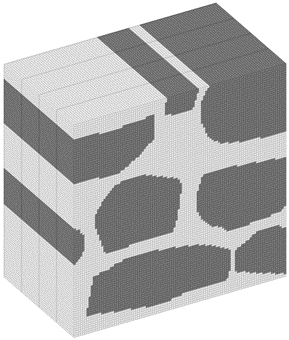 (1)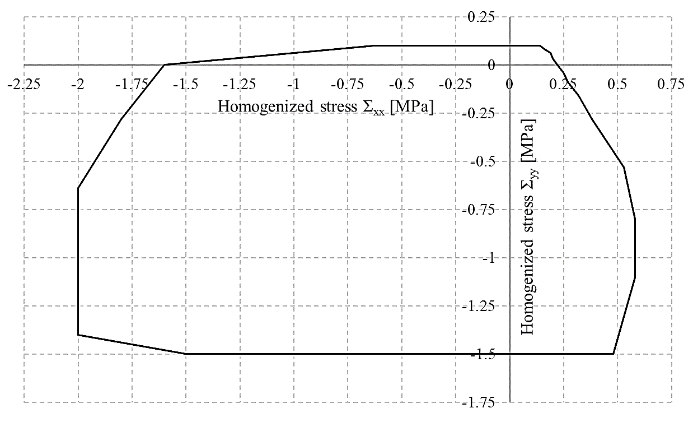 (2)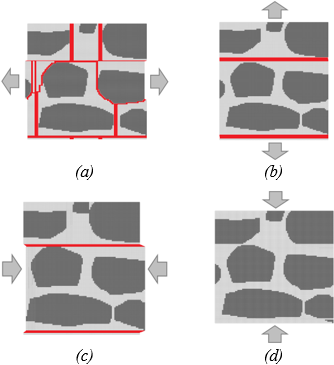 (3)Figure 6. (1) 3D finite element mesh for case (d) of Section 3.1 (2) full  in-plane failure surface for the considered masonry REV with 3D FE mesh (3) failure modes for four uniaxial load conditions applied to the 3D FE mesh.  OUT-OF-PLANE FAILURE SURFACESSingle-leaf wall, the 3D FE mesh created  the voxel strategy used  out-of-plane failure surfaces as the results of yet another MATLAB script containing a  problem. Here, the goal  the collapse  of non-periodic masonry bonds under out-of-plane loads such as seismic actions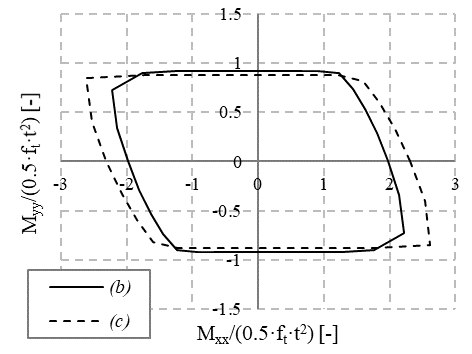 (1)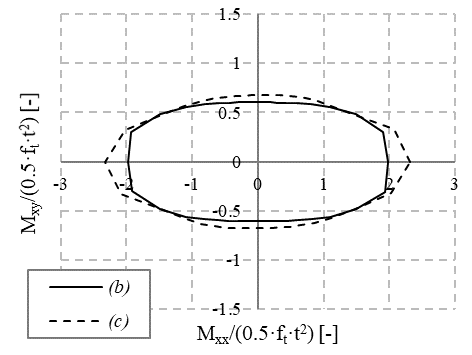 (2)Figure 7. (1) Flexural  out-of-plane failure surface for cases (b) and (c) of Figure 5; (2) torsional  out-of-plane failure surface for cases (b) and (c) of Figure 5.  this case, a Mohr-Coulomb failure criterion with a cut-off in both tension and compression  used to address the velocity jumps across the interfaces between mortar elements  a unit and a mortar element. The parameters used in this application  once again those listed in Table 1 compressive strength  1.5 MPa. In this application, two 3D FE meshes  created for cases (b) and (c) of Figure 4, whose depiction is omitted for sake of brevity. The thickness of the created meshes  equal to 40 cm for case (b) and 15 cm for case (c Figure 7 shows the  out-of-plane failure surfaces for the two considered cases aforementioned MATLAB script enables the extraction of two distinct  out-of-plane failure surfaces, one dealing with the flexural collapse  and defined in the Mxx-Myy plane the other dealing with the torsional collapse  and defined in the Mxx-Mxy plane. Mxx is the vertical bending strength, Myy the horizontal bending strength and Mxy the torsional strength. In both surfaces, the collapse moments are  with respect to  horizontal bending strength  (ft·t2)/2. It is possible to observe that case (c) displays a greater resistance in terms of vertical and, to a lesser extent, torsional moments. Figure 8 shows the failure modes related to case (c) extracted for three relevant out-of-plane load conditions, namely Mxx, Myy and Mxy. They are all consistent with the expectations for a quasi-regular masonry bond. Specifically, the vertical bending moment Mxx (Figure 8.1) causes widespread cracks in the masonry test-window, while the horizontal bending moment Myy (Figure 8.2)  a single horizontal crack, as expected from the application of such an out-of-plane action.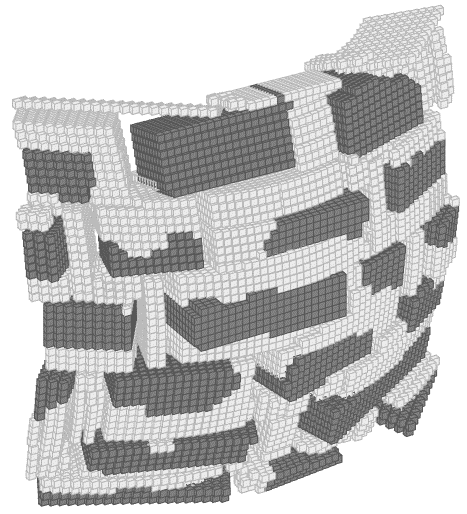 (1)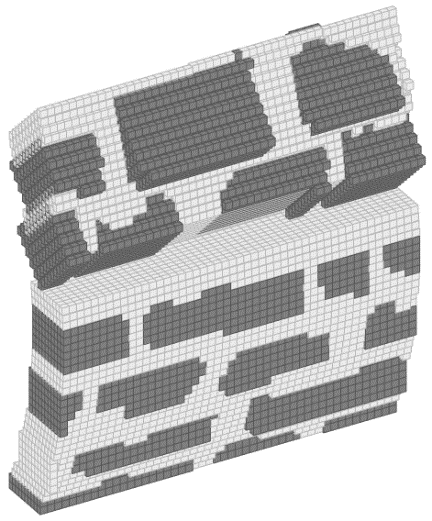 (2)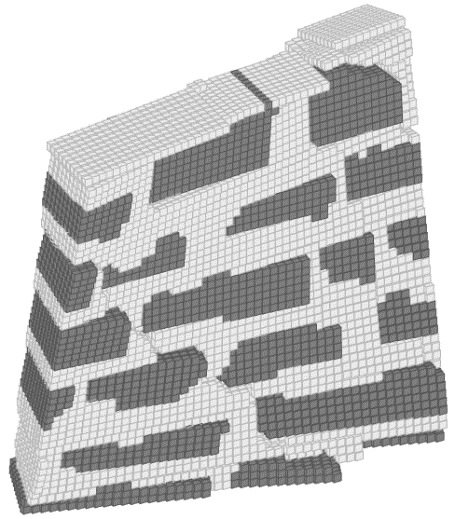 (3)Figure 8. Failure modes for relevant out-of-plane load conditions applied to case (c): (1) application of Mxx (2) application of Myy (3) application of Mxy.Multi-leaf wallAs a final numerical application, the 3D mesh of a multi-leaf wall generated with the voxel strategy used  the out-of-plane collapse  of a quasi-regular multi-leaf masonry wall. This  once again achieved by extracting  out-of-plane failure surfaces that result from a modification of the out-of-plane MATLAB script described in the previous . Two different instances of the considered multi-leaf wall  created: the first is depicted in Figure 9.1 and simulates the absence of mutual interaction between the three wythes (labelled ML1), whereas the second is depicted in Figure 9.2 and simulates the presence of a few transversal bricks spanning the whole thickness of the considered multi-leaf wall (labelled ML2). The first instance represents a  case observed in real multi-leaf masonry walls, in which the outer wythes are not connected, and the inner layer consists of loose material such as stone chips.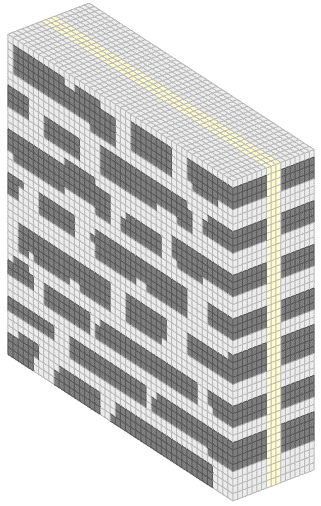 (1)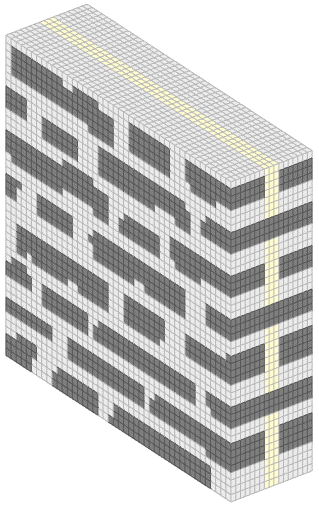 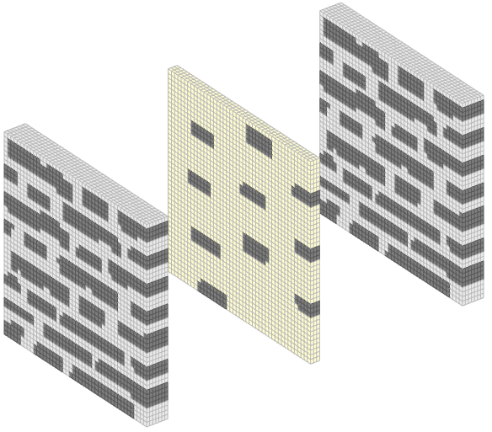 (2)Figure 9. (1) 3D FE mesh for the instance ML1 of the considered multi-leaf wall (2) 3D FE mesh for instance ML2 of the considered multi-leaf wall and its exploded view to highlight the presence of transversal bricks. thickness of the created  36 cm Figure 10 presents the  out-of-plane failure surfaces for the two instances of the considered multi-leaf wall. It can be observed that the instance  transversal bricks (ML2) shows  failure surfaces than the instance  transversal bricks (ML1). This confirms the assumption that multi-leaf walls in which the outer wythes are somehow connected to each other (for example with transversal elements spanning the whole thickness)  to out-of-plane actions. In the case considered, the beneficial effect of the transversal interconnection observed in terms of resistance to Myy, which is doubled with respect to instance ML1 resistance to Mxx and Mxy also  instance ML2. , Figure 11 shows the failure modes related to the two instances of the multi-leaf wall and extracted for the three relevant out-of-plane load conditions Mxx, Myy and Mxy. , Figure 11ac show the failure modes related to instance ML1,  Figure 11df show the failure modes related to instance ML2.  stiffening effect  by the presence of transversal bricks, when Myy is applied to the two instances, there is an apparent change in  failure  a single crack opens across a bed joint in the lower part of the multi-leaf wall, whereas there are several smaller cracks appearing  the wall.ConclusionsA fast, automated procedure for the generation of a finite element mesh directly from the  sketch of a masonry element is presented is particularly suitable for complex and irregular (non-periodic) masonry bonds that  in heritage buildings or archaeological sites. The  sketch  generated picture of a masonry element obtained  a digital camera with suitable resolution Two procedures  the  mesh. One named pixel  converts each pixel into a single finite element, allowing the creation of a 2D FE mesh consisting of planar, rectangular elements. The other called voxel  first transforms a 2D pixel into  analogous 3D entity  which is then converted into a single finite element the creation of a 3D FE mesh consisting of solid brick elements. The 2D or 3D FE meshes can then be employed as input for several numerical applications that involve finite element analyses. In this case, the numerical  in- and out-of-plane failure surfaces of masonry elements, which represent macroscopic strength criteria for in- and out-of-plane load conditions in-plane failure surfaces  derived for  masonry REVs by using 2D FE meshes  the pixel strategy and one  a 3D FE mesh  the voxel strategy The shapes of the various surfaces indicate that non-periodic masonry displays a response that is orthotropic when the bed joints are still distinctly visible but may become quasi-isotropic in presence of units that vertically span two (or more) masonry layers. , two different sets of  out-of-plane failure surfaces  extracted for  of the masonry REVs  in-plane collapse  failure modes  also obtained for both the in- and out-of-plane cases.  out-of-plane failure surfaces  extracted for two instances of a quasi-regular multi-leaf masonry wall to assess the influence of the transversal interconnection between the outer wythes on the structural response  out-of-plane actions.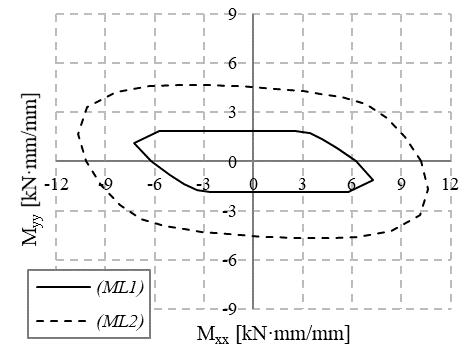 (1)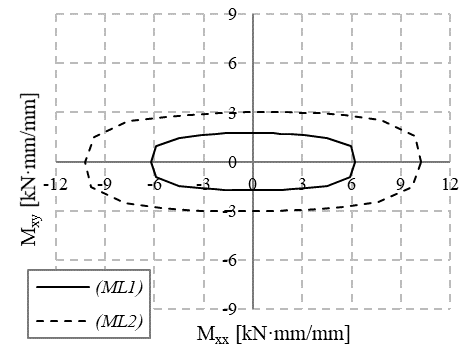 (2)Figure 10. (1) Flexural  out-of-plane failure surface for the two instances of Figure 9 (2) torsional  out-of-plane failure surface for the two instances of Figure 9. Future numerical applications will involve the implementation of the automated procedure described in an integrated GUI-based MATLAB app also  a tool  picture of a real masonry element. The proposed GUI should at least include the following features:A button for uploading the image of the real masonry structural elementA window for displaying the uploaded imageA button for starting the  procedure.A separate window for displaying the  sketch of the source imageA button for creating the finite element mesh and a menu that enables the selection of a 2D3D mesh  other  (dimensions of the masonry element, etcA separate window for displaying the 2D  mesh or the in-plane configuration of the 3D  mesh.A button for starting the  limit analysis of the considered test-window and a menu for selecting  in-plane A separate window for displaying the resulting in- or out-of-plane  failure surfacesA button for extracting the deformed shapes at collapse and a menu for selecting the in- or out-of-plane load conditions for which the failure mode should be extractedThe proposed GUI-based MATLAB app could represent a useful and integrated tool for researchers and scholars  the collapse  of non-periodic masonry walls for academic purposes, possibly after the occurrence of a seismic sequence.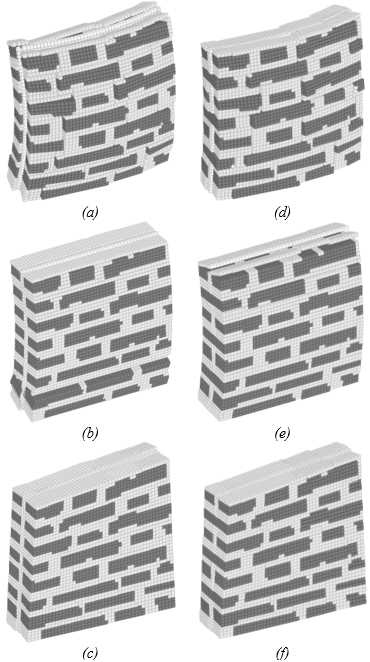 Figure 11. Failure modes for relevant out-of-plane load conditions applied to the two instances of the multi-leaf wall: (ac) instance ML1 (df) instance ML2. ReferencesS. Di Nino, A. Luongo, A simple homogenized orthotropic model for in-plane analysis of regular masonry walls, Int. J. Solids Struct. 167 (2019) pp. 156-169.G. Milani, E. Bertolesi, Quasi-analytical homogenization approach for the non-linear analysis of in-plane loaded masonry panels, Constr. Build. Mater. 146 (2017) pp. 723-743.A. Zucchini, P. B. Lourenço, A coupled homogenisation-damage model for masonry cracking, Comput. Struct. 84 (2004) pp. 917-929.A. Rekik, F. Lebon, Homogenization methods for interface modelling in damaged masonry, Adv. Eng. Softw. 46(1) (2012) pp. 35-42.G. Milani, P. B. Lourenço, A. Tralli, Homogenised limit analysis of masonry walls,  I:  surfaces, Comput. Struct. 84(3-4) (2006) pp. 166-180.G. Milani, P. B. Lourenço, Monte Carlo homogenized limit analysis model for randomly assembled blocks in-plane loaded, Comput. Mech. 46(6) (2010) pp. 827-849.G. Milani, A. Taliercio, In-plane failure surfaces for masonry with joints of finite thickness estimated by a Method of Cells-type approach, Comput. Struct. 150 (2015) pp. 34-51.K. Sab, J. Dallot, A. Cecchi, Determination of the overall yield strength domain of out-of-plane loaded brick masonry, Int. J. Multiscale Com. 5(2) (2007) pp. 83-92.A. Cecchi, G. Milani, A. Tralli, A Reissner-Mindlin limit analysis model for out-of-plane loaded running bond masonry walls, Int. J. Solids Struct. 44(5) (2007) pp. 1438-1460.J. Toti, V. Gattulli, E. Sacco, Nonlocal damage propagation in the dynamics of masonry elements, Comput. Struct. 152 (2015) pp. 215-227.C. Gatta, D. Addessi, F. Vestroni, Static and dynamic nonlinear response of masonry walls, Int. J. Solids Struct. 155 (2018) pp. 291-303.S. Saloustros, M. Cervera, L. Pelà, Tracking multi-directional intersecting cracks in numerical modelling of masonry shear walls under cyclic loading, Meccanica 53 (2018) pp. 1757-1776.L. Miccoli, A. Garofano, P. Fontana, U. Müller, Experimental testing and finite element modelling of earth block masonry, Eng. Struct. 104 (2015) pp. 80-94.F. Clementi, A. Ferrante, E. Giordano, F. Dubois, S. Lenci, Damage assessment of ancient masonry churches stroked by the Central Italy earthquakes of 2016 by the non-smooth contact dynamics method, Bull. Earthquake Eng. 18 (2020) pp. 455-486.V. Sarhosis, J. V. Lemos, A detailed micro-modelling approach for the structural analysis of masonry assemblages, Comput. Struct. 206 (2018) pp. 66-81.D. Baraldi, E. Reccia, A. Cecchi, In plane loaded masonry walls: DEM and FEM/DEM models. A critical review, Meccanica 53(7) (2018) pp. 1613-1628.N. A. Nodargi, C. Intrigila, P. Bisegna, A variational-based fixed-point algorithm for the limit analysis of dry-masonry block structures with non-associative Coulomb friction, Int. J. Mech. Sci. 161 (2019) art. 105078.S. Nazir, M. Dhanasekar, A non-linear interface element model for thin layer high adhesive mortared masonry, Comput. Struct. 144 (2014) pp. 23-39.L. Macorini, B. A. Izzuddin, A non-linear interface element for 3D mesoscale analysis of brick-masonry structures, Int. J. Numer. Meth. Eng. 85(12) (2011) pp. 1584-1608.J. Martínez, A. Soria-Medina, P. Arias, A. F. Buffara-Antunes, Automatic processing of Terrestrial Laser Scanning data of building façades, Automat. Constr. 22 (2012) pp. 298-305.M. E. Stavroulaki, B. Riveiro, G. A. Drosopoulos, M. Solla, P. Koutsianitis, G. E. Stavroulakis, Modelling and strength evaluation of masonry bridges using terrestrial photogrammetry and finite elements, Adv. Eng. Softw. 101 (2016) pp. 136-148.G. Milani, Y. W. Esquivel, P. B. Lourenço, B. Riveiro, D. V. Oliveira, Characterization of the response of quasi-periodic masonry:  investigation, homogenization and application to the Guimarães castle, Portugal, Eng. Struct. 56 (2013) pp. 621-641.S. Saloustros, L. Pelà, P. Roca, J. Portal, Numerical analysis of structural damage in the church of the Poblet Monastery, Eng. Fail. Anal. 48 (2015) pp. 41-61.A. Guarnieri, F. Pirotti, M. Pontin, A. Vettore, Combined 3D surveying techniques for structural analysis applications, Int. Arch. Photogrammetry Remote Sens. Spatial Inf. Sci. 36(6) (2005).A. Guarnieri, N. Milan, A. Vettore, Monitoring of complex structure for structural control using Terrestrial Laser Scanning (Tls) and photogrammetry, Int. J. Archit. Heritage 7 (2013) pp. 54-67.I. Lubowiecka, J. Armesto, P. Arias, H. Lorenzo, Historic bridge modelling using laser scanning, ground penetrating radar and finite element methods in the context of structural dynamics, Eng. Struct. 31(1) (2009) pp. 2667-2676.C.-H. Wang, J. P. Mills, P. E. Miller, Automated low-cost photogrammetry for flexible structure monitoring, Int. Arch. Photogrammetry Remote Sens. Spatial Inf. Sci. 39 (2012) pp. 393-398.MATLAB Release 2018b, The MathWorks, Inc., Natick, Massachusetts, United States.Ministero per i Beni Culturali e Ambientali. Atlante dei tipi costruttivi murari Italia Settentrionale. Schedatura tecniche murarie. Area n° 13. Valli di Parma e Reggio.Mechanical parameterValueCohesion0.15 MPaFriction angle30°Tensile strength0.1 MPa